02. Szolgáltatásbiztonság alapfogalmaiFaulire (meghibásodás):  az esemény amikor a szolgáltatási szint eltér a vállalt szolgáltatással. HibajelenségError (hibaállapot): A rendszerben lévő hibaállapot, ami a szolgáltatás nem kielégítő voltál okozza, az eltérés a várttól.Fault(hiba): A hiba kiváltó oka.Megbízhatóság tulajdonságai:Rendelkezésre állás (availability)Megbízhatóság (reliability): korrekt szolgáltatás folyamatos nyújtásaBiztonság: Katasztrofális következmények hiányaIntegritás: helytelen rendszerállapotok hiánya.Karbantarthatóság: Módosítások és javítások képessége.Hibavédelem típusok:Fault prevention: MegelőzésFault tolerance: Hibák tűréseFault removal: Hiba megszűntetés, hatáscsökkentés.Fault forecasting: Hiba előrejelzés, hibaszám becslésHiba típusok:Fejlesztési hibákFizikai hibákInterakciós hibák (minden külső hiba)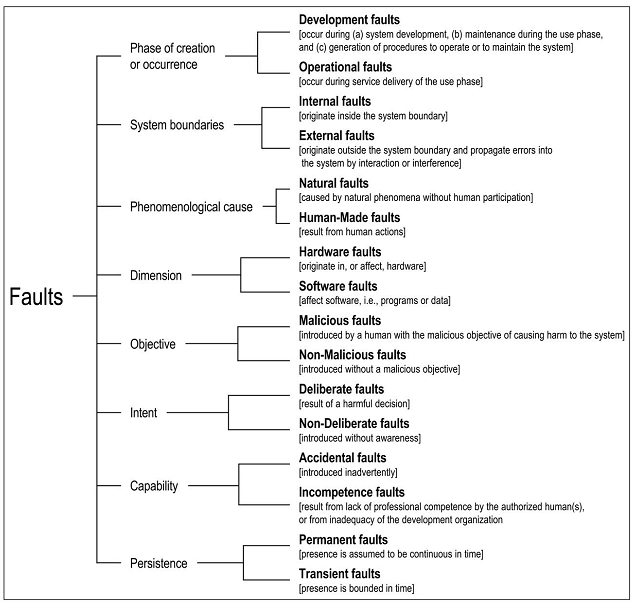 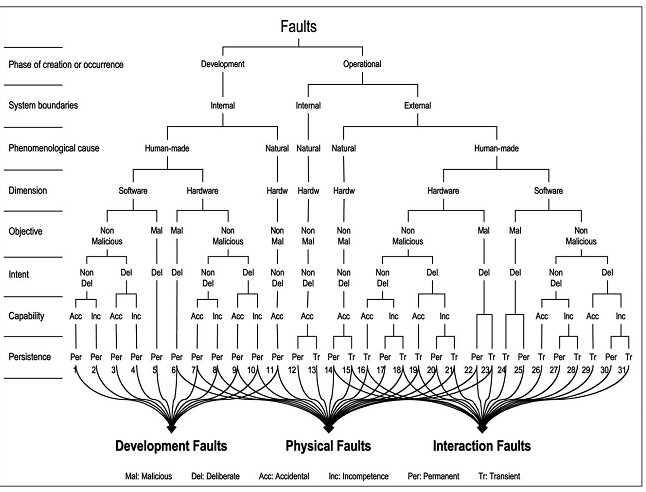 Logikai hibák: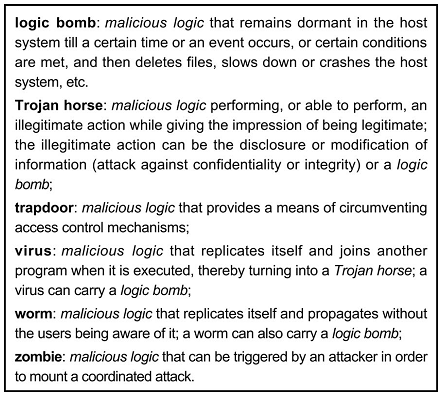 Meghibásodási tulajdonságok: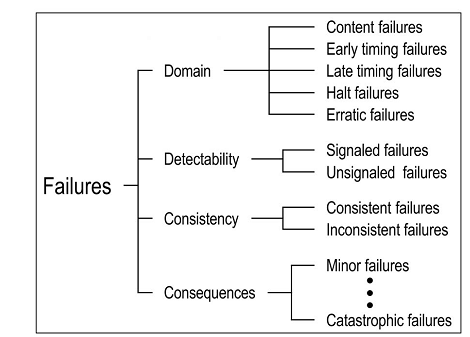 Meghibásodás-védelmi módok:Fail-controlledFail-haltFail-passiveFail-silentFail-safeHibapatolgóia:Aktív hiba: Ha hibaállapotot produkál, egyébként dormant (alvó)Hibapropagáció: Komponensen belül: internal. Egy hibaállapot sikeresen másik hibaállapotokba transzformálódik. Komponensen kívül: external, amikor a hibapropagáció eléri az adott komponens interfészét.Szolgáltatás kiesés történik, ha a hibapropagáció eléri a szolgáltatás interfészét.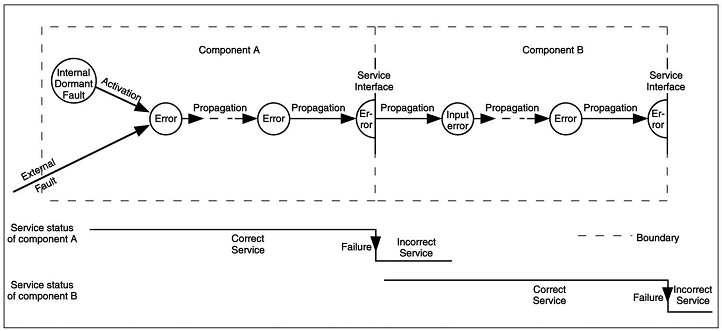 Hibatípus reprodukálhatóság szerint:Hard: amik aktivációja szisztematikusan előállíthatóSoft: Amik aktivációja nem állítható elő szisztematikusanHibatűrés típusok: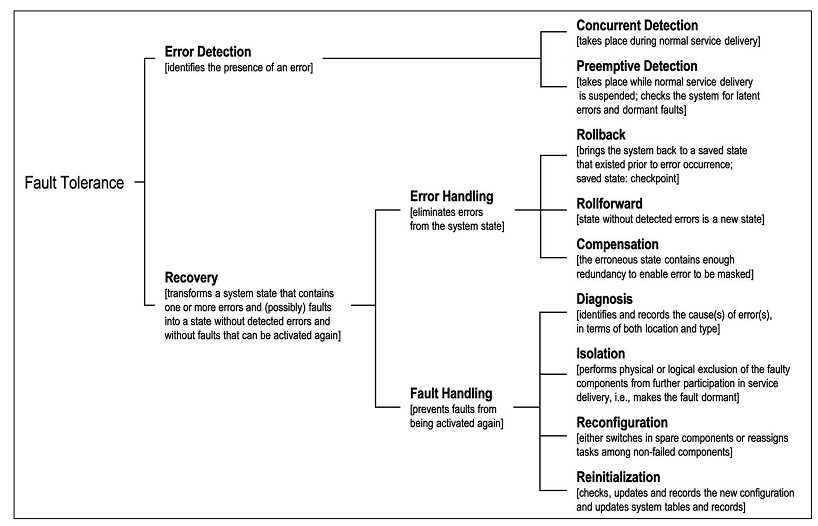 